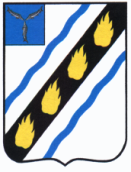 АДМИНИСТРАЦИЯ ЗОЛОТОСТЕПСКОГО  МУНИЦИПАЛЬНОГО  ОБРАЗОВАНИЯ СОВЕТСКОГО   МУНИЦИПАЛЬНОГО  РАЙОНА   САРАТОВСКОЙ   ОБЛАСТИП О С Т А Н О В Л Е Н И Е от 02.11.2020 № 48 с. АлександровкаО внесении изменений в постановление№54 от 29.10.2019г.Руководствуясь  Уставом  Золотостепского  муниципального образования, администрация  Золотостепского  муниципального образования ПОСТАНОВЛЯЕТ: 1. Внести следующие изменения в постановление  администрации Золотостепского муниципального образования от 29.10.2019г. № 54 «Об утверждении муниципальной программы  «Улучшение условий и охраны  труда  в администрации Золотостепского муниципального образования на 2020-2022 годы»:Преамбулу программы изменить (заменить словами) «Улучшение условий и охраны  труда  в администрации Золотостепского муниципального образования на 2020-2023 годы»- изложить «Перечень мероприятий муниципальной программы  «Улучшение условий и охраны  труда  в администрации Золотостепского муниципального образования на 2020-2023 годы» в новой редакции (прилагается).	2. Настоящее постановление вступает в силу со дня официального опубликования в установленном порядкеГлава Золотостепского муниципального образования 					А.В. ТрушинВерно: Главный специалист администрации 					А.Д. СайфутдиноваОбъёмы и источники финансированияОбщий объем финансирования из средств бюджета муниципального образования составляет –19,5 тыс. рублей, в том числе по годам (прогнозно):2020 год –4,5  тыс. рублей;2021 год – 5,0 тыс. рублей;2022 год – 5,0 тыс. рублей;2023 год – 5,0 тыс. рублей.Сроки реализации программы2019-2023 годыПереченьПереченьПереченьПереченьПереченьПереченьПереченьПереченьПереченьмероприятий муниципальной целевой программы Золотостепского образованиямероприятий муниципальной целевой программы Золотостепского образованиямероприятий муниципальной целевой программы Золотостепского образованиямероприятий муниципальной целевой программы Золотостепского образованиямероприятий муниципальной целевой программы Золотостепского образованиямероприятий муниципальной целевой программы Золотостепского образованиямероприятий муниципальной целевой программы Золотостепского образованиямероприятий муниципальной целевой программы Золотостепского образованиямероприятий муниципальной целевой программы Золотостепского образования«Улучшение условий и охраны  труда  в администрации Золотостепского муниципального образования на 2020-2023 годы»«Улучшение условий и охраны  труда  в администрации Золотостепского муниципального образования на 2020-2023 годы»«Улучшение условий и охраны  труда  в администрации Золотостепского муниципального образования на 2020-2023 годы»«Улучшение условий и охраны  труда  в администрации Золотостепского муниципального образования на 2020-2023 годы»«Улучшение условий и охраны  труда  в администрации Золотостепского муниципального образования на 2020-2023 годы»«Улучшение условий и охраны  труда  в администрации Золотостепского муниципального образования на 2020-2023 годы»«Улучшение условий и охраны  труда  в администрации Золотостепского муниципального образования на 2020-2023 годы»«Улучшение условий и охраны  труда  в администрации Золотостепского муниципального образования на 2020-2023 годы»«Улучшение условий и охраны  труда  в администрации Золотостепского муниципального образования на 2020-2023 годы»№МероприятияИсточники финансированияИсточники финансированияСрок исполненияВсего (тыс. руб.)Объем финансирования по годам (тыс. рублей)Объем финансирования по годам (тыс. рублей)Объем финансирования по годам (тыс. рублей)Объем финансирования по годам (тыс. рублей)Объем финансирования по годам (тыс. рублей)Ответственный за выполнение мероприятияп/ппо реализации ПрограммыИсточники финансированияИсточники финансированияСрок исполненияВсего (тыс. руб.)20202021202220232023Ответственный за выполнение мероприятияп/ппо реализации ПрограммыИсточники финансированияИсточники финансированияСрок исполненияВсего (тыс. руб.)202020212022Ответственный за выполнение мероприятия1233456789101.Проведение аттестации рабочих мест  по условиям труда в администрации муниципального образованиясредства бюджета муниципального образованиясредства бюджета муниципального образования2020-2023 5,0 5,05,0 Администрация Золотостепского МО1.Проведение аттестации рабочих мест  по условиям труда в администрации муниципального образованиядругие источники:другие источники:2020-2023 2.Обеспечение  рабочих мест администрации муниципального образования: -  аптечками первой помощи  - дезинфицирующими средствами (дезинфицирующие салфетки, кожные антисептики, одноразовые  маски, перчатки, дезинфицирующие средства вирулицидного действия)средства бюджета муниципального образованиясредства бюджета муниципального образования2020-2023 8,54,52,02,0Администрация Золотостепского МО2.Обеспечение  рабочих мест администрации муниципального образования: -  аптечками первой помощи  - дезинфицирующими средствами (дезинфицирующие салфетки, кожные антисептики, одноразовые  маски, перчатки, дезинфицирующие средства вирулицидного действия)другие источники:другие источники:2020-2023 Администрация Золотостепского МО3.Обеспечение  рабочих мест водителя и уборщицы  администрации моющими, обеззараживающими средствами и веществами  сертифицированными в установленном порядке средства бюджета муниципального образованиясредства бюджета муниципального образования 2020-2023 2,01,01,0Администрация Золотостепского МО3.Обеспечение  рабочих мест водителя и уборщицы  администрации моющими, обеззараживающими средствами и веществами  сертифицированными в установленном порядке другие источники:другие источники: 2020-2023  4Проверка оборудования (оргтехники, электрооборудования и т.д.), систем водоснабжения, теплоснабжения и электроснабжения  на  соответствие с государственными стандартамисредства бюджета муниципального образованиясредства бюджета муниципального образования2020-2023 Администрация Золотостепского МО 4Проверка оборудования (оргтехники, электрооборудования и т.д.), систем водоснабжения, теплоснабжения и электроснабжения  на  соответствие с государственными стандартамидругие источники:другие источники:2020-2023 Администрация Золотостепского МО5Организация проведения обучения по   охране   труда главы муниципального образования  и специалиста  по  охране труда средства бюджета муниципального образованиясредства бюджета муниципального образования 2020-2023 4,02,02,0Администрация Золотостепского МОдругие источники:другие источники: 2020-2023 Администрация Золотостепского МО6Проверка знаний  работников администрации  в области  охраны трудасредства бюджета муниципального образованиясредства бюджета муниципального образования2020-2023 Администрация Золотостепского МО6Проверка знаний  работников администрации  в области  охраны трудадругие источники:другие источники:2020-2023 Администрация Золотостепского МОИтого по разделу, в т.ч.:19,54,55,05,05,05,0Итого по Программе, в т.ч.:19,54,55,05,05,05,0Средства бюджета муниципального образования19,54,55,05,05,05,0Другие источники: